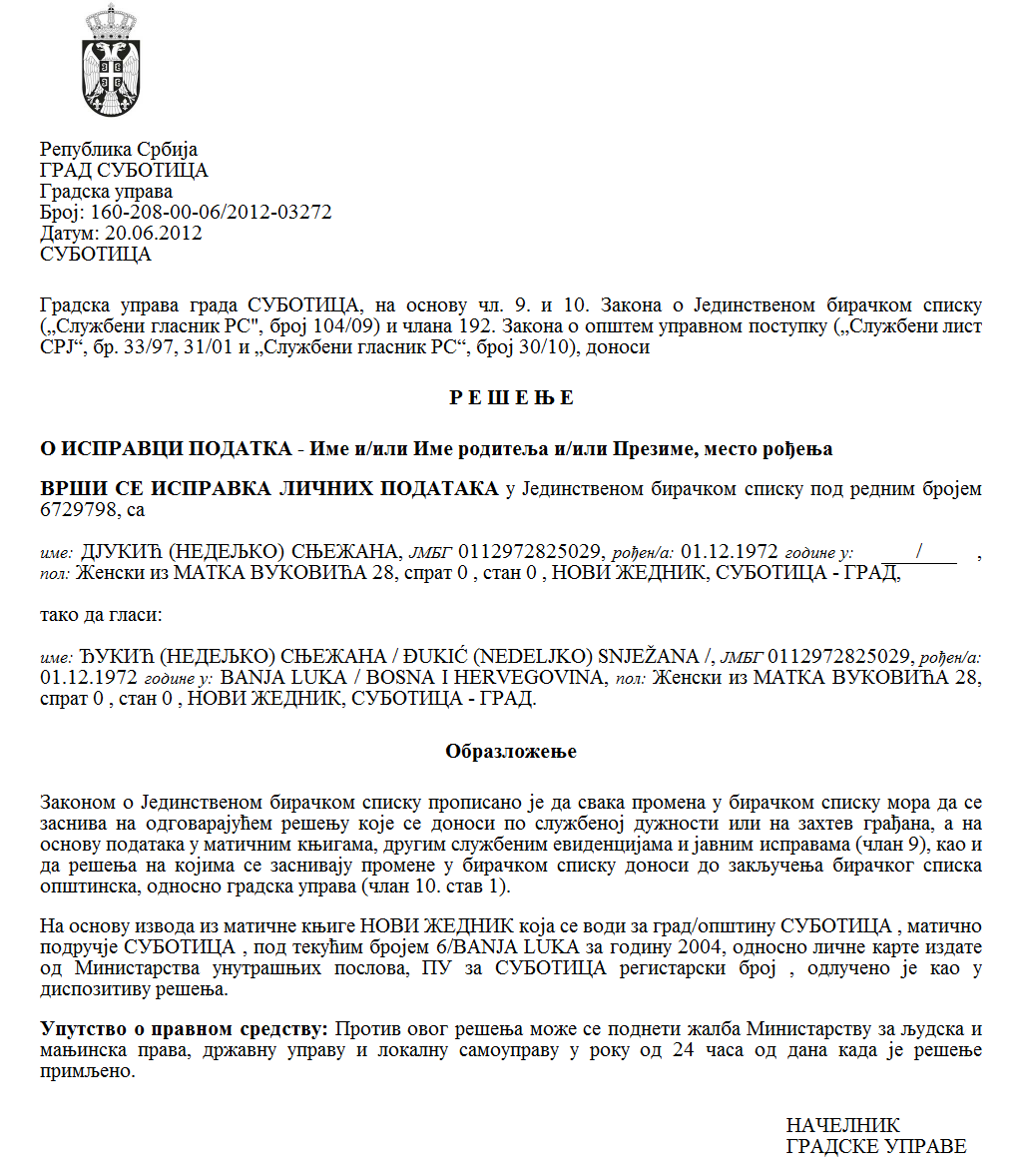 SZERB KÖZTÁRSASÁGVAJDASÁG AUTONÓM TARTOMÁNYZENTA KÖZSÉG A kultúra terén az eszközök odaítélésében illetékes bizottságSzám: 64-10/2021-IIKelt 2021. október 11-énZ E N T AZenta község költségvetéséből a kultúra terén a programok és projektumok kiválasztásának  módjáról, kritériumairól és  mércéiről szóló rendelet (Zenta Község Hivatalos Lapja,  29/2016. sz.) 19. szakasza alapján a kultúra terén  az eszközök odaítélésében illetékes bizottság a 2021. október 11-én tartott ülésén  elkészítette  az  alábbi JEGYZÉKETa kultúra terén   a nyilvános  pályázat  kapcsán bejelentett programok  és  projektumok finanszírozásáról  vagy társfinanszírozásáról, a kultúrában Zenta község területén a  nemzeti közösségek  kultúrájának és művészetének   megőrzése, védelme,  előmozdítása és  fejlesztése  terén a nyilvános pályázat kapcsán, amelyet 2021. július  9-én   tettünk közzé  Zenta  község  hivatalos honlapján (http://www.zenta-senta.co.rs/)                                                                                            946.000,00             810.000,00A jelen jegyzéket  meg kell küldeni a Magyar Nemzeti Tanácsnak, hivatkozással, hogy  8 napon belül  küldje meg javaslatát   a  magyar nemzeti  kisebbség   művelődési   alanyainak  az eszközök felosztására vonatkozóan.  Hugyik Richárd s. k. a bizottság elnöke  SorszámEgyesületA program, illetve projektum neveA kért pénzösszeg dinárban kifejezve A bizottság által javasolt    pénzeszközök összege 1Културно-историјско друштво „Јован Мушкатировић“ СентаСпоменица 5. годишњице рада Културтно-историјског друштва „Јован Мушкатировић“Megemlékezés  a  Jovan Muškatirović Művelődési-történelmi Társaság  működésének 5.  évfordulójára90.000,0090.000,002Културно друштво „Ади Ендре“ТорњошAdy Endre Művelődési Egyesület, TornyosAz évi programok, működés és magyarországi vendégszereplés100.000,0080.000,003Етно кућа „Магдин Дом“ТорњошMagda-lak Tájház, TornyosŐszi kézműves tábor felnőttek számára80.000,0080.000,004Културно друштво“Мора Иштван“КевиMóra István  Művelődési Egyesület KeviHagyományos ünnepek 2021100.000,0080.000,005Уружења грађана „Интеркултурални Центар“Interkulturális Központ Zentai Helyi SzervezetII.Alkotó és fafaragótábor – I. Zentai Interkultúrális Tábor100.000,0080.000,006Клуб Пријатеља народних песама Горњи БрегNépdalbarátok Klubja FelsőhegyXII. Népzenei Találkozó96.000,0020.000,007Друштво за Есперанто СентаEszperantó Egyesület ZentaSzeli István élete és munkássága30.000,0020.000,008Рукотворилачко удружење „Розета“- СентаRozetta Kézműves Társaság – Zenta„Mintakendő” és „anyagvarázs” kézműves fejlesztő programok95.000,0080.000,009Удружење "Кућа старих заната Сента""Régi Mesterségek Háza Zenta"A fiatalok megismertetése a régi mesterségekkel90.000,0080.000,0010Мађарско културно друштво „ДЕЛИБАБ“DÉLIBÁB Magyar Művelődési Egyesület„Élő népzene a Kárpát-medencében”Délibáb Magyar Művelődési Egyesület 2021-es programja100.000,0080.000,0011Мађарско културно друштво "Пендељ" СентаPöndöly Magyar Művelődési Egyesület ZentaA Pöndöly MME népzenei tevékenysége a 2020-as évben55.000,0040.000,0012Културно друштво „БУЗАВИРАГ“ БогарашBÚZAVIRÁG Művelődési Egyesület, BogarasVII. Kárpát-medencei Népzenei Találkozó100.000,0080.000,00